Dyrektor ds. Zdrowia Publicznego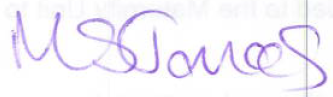 